Application form for IPWSO 2023 Conference Fund Sponsored by Friends of IPWSO (USA)In order to share knowledge about Prader-Willi syndrome (PWS) around the world, IPWSO is offering grants to individuals or organisations who wish to organise local, national, or regional Prader-Willi syndrome workshops, meetings, or conferences virtually or in person (if possible). This scheme is sponsored Friends of IPWSO (USA), a non-profit organisation.The expectation of the scheme is that the knowledge gained at the meeting will be used to help people with PWS in the country/region. It is expected that each meeting will include at least one speaker who is a professional with expertise in relation to PWS.Successful applicants must be willing to be publicly identified by IPWSO and Friends of IPWSO (USA) as having received funding (e.g., on IPWSO and Friends of IPWSO (USA) websites and in various publications).  Applicants must also be willing to prepare a brief report on the conference within 6 months of the end of the conference and to provide additional feedback 12 months after the workshop/conference has concluded.  Both reports may be made public by IPWSO and Friends of IPWSO (USA).Priority will be given to applicants who:have previously supported people with PWS;present a coherent plan to build on the knowledge gained at the conference to improve the lives of people with PWS and their families in the country/region;have not previously received conference or workshop funding from IPWSO;live in countries in which PWS conferences do not currently take place and where there is little awareness of PWS.Applications will be assessed in terms of:applicants’ past experience of supporting people with PWS;applicants’ plans to continue to support people with PWS after the workshop/conference concludes;the reasonableness of the amount claimed;the importance of providing support in this country/region;the number of people expected to benefit from the event.The closing date for the receipt of applications is 31 March 2023. The successful applicant/s will be chosen by the IPWSO board whose decision will be final.  Both successful and unsuccessful applicants will be informed by a member of the Conferences and Workshops group.To apply, please submit a completed application form by email to nmcnairney@ipwso.org.All applications must be in English and amounts stated in USD. IPWSO reserves the right to exclude applications that are incomplete, not in English and/or do not quote costs in USD.For any queries regarding this application, including suggestions for international speakers, please contact IPWSO at nmcnairney@ipwso.orgPlease complete in black inkApplicant detailsName:  Email Address: Telephone Number: Street Address: Are you a relative of someone with PWS?  If so, indicate your relationship with that person (e.g., parent).If you are not a relative of someone with PWS, indicate your job title and briefly explain your interest in PWS.What is your first language? Will it be possible to have translation from/to English during the presentations? Applicant role in supporting people with PWS to dateIdentify the PWS association with which you are affiliated (if any). If none, state the number of families and professionals you are in contact with who stand to benefit from this event.Briefly describe your current and past roles in this PWS association (if any). 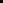 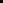 	Complete the shaded column in the following table to provide more information about the meeting for which funding is being sought to the best of your abilityProvide detailed information on each cost associated with the event for which funding is being sought from IPWSO.  For example, list accommodation costs separately to travel costs for each speaker.  Note that IPWSO cannot be held responsible for additional costs incurred after a proposal is approved nor for bank charges made by the applicant’s bank.  A portion (amount to be agreed) of the total grant will be withheld by IPWSO until a written report is received from the grant recipient after the event.If this application is not successful, and a subsequent funding round is held in 2023, do you wish the application to also be considered for funding then? Yes / NoReimbursements will be made once receipts for expenditure(s) have been received.The International Prader-Willi Syndrome Organisation (IPWSO) is a Charitable Incorporated Organisation (CIO) registered with the Charity Commission of England and Wales. Registered Charity Number 1182873Proposed event titleProposed location (country, city)Language of event.  (indicate if translation into other languages will take place)Rooms required/If event is to be virtual, would you need help with web hosting?Estimated number of people with PWS who will attendAge range of known people with people with PWS in your regionEstimated number of family members of people with PWS who will attendEstimated number of professionals who will attendDisciplines of professionals who will attendGeographic area from which attendees are expected to come.Proposed event dates and durationMain goals (what do you want to obtain with this event)Content and methods Target group(s)What type of speaker would be most appropriate for the workshop/conference How will the knowledge shared at the event be saved and distributed?To build on the knowledge gained at the event, what follow up activities are planned over the next five years (Sustainability) Potential Risk (financial, physical etc.) to our staff, volunteers and those in receipt of our support and safeguarding.Item DescriptionUnit Cost in USDTotal Cost in USDHOTEL/VENUETRAVEL/TRANSPORTATIONACCOMMODATIONRESOURCE PERSONS/PERSONNEL COSTWORKSHOP MATERIALSMEDIA RELATIONSCOMMUNICATION COSTADMINISTRATIVE LOGISTICS COSTTOTALHow much funding, if any, is being provided for the event from other sources? Identify the sources. How much funding, if any, is being provided for the event from other sources? Identify the sources. How much funding, if any, is being provided for the event from other sources? Identify the sources. How much funding, if any, is being provided for the event from other sources? Identify the sources. 